ST.JOSEPH’S UNIVERSITY, BENGALURU - 27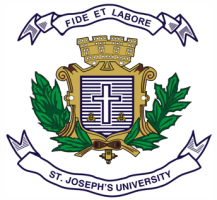 B.A. (HISTORY) – I SEMESTERSEMESTER EXAMINATION: OCTOBER 2023(Examination conducted in November/December 2023)HS 1221:CULTURAL HERITAGE OF INDIA(For current batch students only)Time: 2 Hours								       Max Marks: 60This question paper has 1 printed page and 4 partsSECTION -  A	Answer any 2 of the following						   	(2 x 10 = 20)1. 	Discuss the significance of Cultural heritage in human life.2. 	Explain the significance of Onam and Dusshera.3. 	Describe the significance and contributions of architecture in the cultural life of India.			                    SECTION -  B		                                     (5 + 5 =10)4.	Mark on the outline map provided the following places and write their historical importance. 		1. 	Konark                2. Amritsar 	           3. Ajmer              4. Sanchi                5.  Ellora       SECTION -  CAnswer any 4 of the following						                (5 x 4 = 20)5.	What are tangible and intangible sources of cultural heritage?6.	Sketch the significance of Pongal.7.     What is Kumbh Mela? Which are the places associated with Kumbh Mela?8.     Describe the significance of Buddha Poornima.9.     What is Kumbh Mela? Which are the places associated with Kumbh Mela?10.   What is Bharathanatyam, and mention the names of the four brothers who made it popular.SECTION -  D	Answer any 5 of the following questions					     (2 x 5= 10)11.  Mention the significance of Swathanthra Diwas.12.	Which are the two epics that figure in most of the Indian classical dances?13.	Mention any two places associated with Kathak.14.	Name any two popular animals that are traded during Pushkar Mela.15.	Which are the two effigies burnt along with the effigy of Ravana?16.	Name two cities where theme-based festivals are conducted.17.	Give two other names of Dasara.